.LEFT & RIGHT MAMBO, FORWARD & BACK MAMBOTWO 1/8 TURNS RIGHT WITH TRIPLE, TWO 1/8 TURNS LEFT WITH TRIPLEVINE LEFT WITH TRIPLE, VINE RIGHT WITH TRIPLEROCK FORWARD, ½ TURNING TRIPLE, ROCK STEP, THEN TRIPLEContact: cabreakerb7@gmail.comLast Update - 16th March 2017Dirty Boots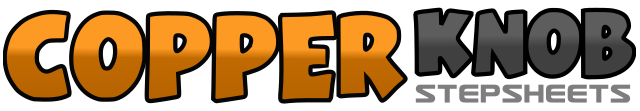 .......Count:32Wall:2Level:Improver.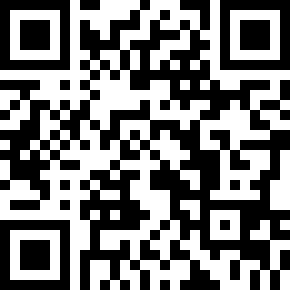 Choreographer:Carol Benson (USA) - January 2017Carol Benson (USA) - January 2017Carol Benson (USA) - January 2017Carol Benson (USA) - January 2017Carol Benson (USA) - January 2017.Music:Dirt on My Boots - Jon PardiDirt on My Boots - Jon PardiDirt on My Boots - Jon PardiDirt on My Boots - Jon PardiDirt on My Boots - Jon Pardi........1&2Rock left to left side (1), quick step on right (&), step on left (2)3&4Rock right to right side (3), quick step on left (&) step on right (4)5&6Forward rock on left (5), quick step on right (&), left back (6) (home)7&8Rock right back (7 ),quick step on left (&), right forward (8) (home)1&2&Step left forward (1) step on right turn right 1/8 (&) repeat for (2&)  ¼ turn3&4Triple in place, left, right left (3&4) facing 3:00 wall5&6&Step right forward (5) step on left turn left 1/8 (&) repeat for (6&) ¼ turn7&8Triple in place, right, left, right (7&8) facing 12:00 wall1,2,3&4Step left to side (1), right behind (2), triple in place left, right, left (3&4)5,6,7&8Step right to side (5), left behind (6), triple in place right, left, right (7&8)1,2,3&4Rock forward on left (1), step back on right (2), ½ turn left with triple, left, right, left (3&4) facing 6:00 wall5,6,7&8Rock forward on right (5), back on left (6) triple in place, right, left, right (7&8)